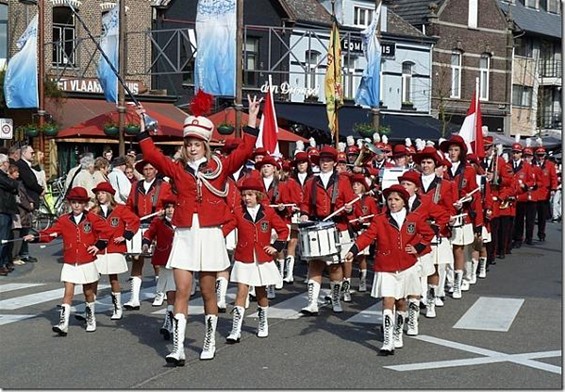 de optocht:een groep mensen die in een rij over straat lopen.